Volunteer Center File Checklist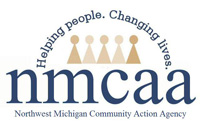 Volunteer: ______________________________  Start Date: ________________________________ Site: ____________________________Policy: Each classroom will complete a center file checklist for each volunteer and maintain a current record at all times.  Ensure that files are in the following order.  The completed form must be kept in front of each volunteer center file and a copy sent to the site supervisor or coordinator.Date/Initial Reviewed by Supervisor/Teacher ________________    _______________     _______________   Distribution: Original on Site, Copy to Site Supervisor or Coordinator                           Reference: R400.8125 HS 1302.90 GSRP ISD Administration 6/23  						     EHS-HS\ADMIN\Procedures manual\Licensing\volunteer center file checklistLicensing RequirementsLicensing RequirementsLicensing RequirementsIn FileNot ApplicableItems in FileCurrent Agency Pre-Service Orientation Training (APOT) ChecklistCurrent Staff and Volunteer Mandated Reporting PolicyOriginal Staff and Volunteer Mandated Reporting Policy (keep original and all subsequent forms in file for entire employment history) Date: _____________________Current Code of ConductOriginal PSOR Date: ______________________ Current PSOR Date: ________________________Must be updated annually. Print a copy of the screen, regardless of the profile results. INCLUDE the date record was conducted to the printed copy.  Pre-Employment TB Date: ______________      Current TB Date:______________                                                                                                     Exp. On _______________Volunteers who have contact with children at least 4 hours a week for more than 2 consecutive weeks.Additional RequirementsAdditional RequirementsAdditional RequirementsCurrent Volunteer Emergency Contact InformationCurrent NMCAA Confidentiality Policy Listed on Child Information Record (CIR) if child is pulled from classroom 